RAMSEER. Ramseer.315232@2freemail.com 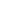 Career ObjectiveTo build my career in a professionally managed company where I can make used of abilities knowledge and skills for the progress of the company and can get an ample exposure and environment to develop myself.Educational QualificationSSLC Plus Two passComputer Skills Basic Computer Knowledge.Personal DetailsDate of Birth	            : 	19.05.1990Religion	            :	MuslimGender	            : 	MaleMarital Status	            :	singleNationality	            :	IndianDate of Expiry	            :	26.09.2021Languages known	            :	Malayalam, English, & ArabicWork Experience2 ½ years worked as a Driver in Kuwait.1 year worked as Security guard in Kazhakuttom – Kerala.6 years worked as a Driver in Kerala.DeclarationI do hereby declare that all the information given above are true and correct to the best of my knowledge and belief.Place: Trivandrum	RAMSEERDate: 